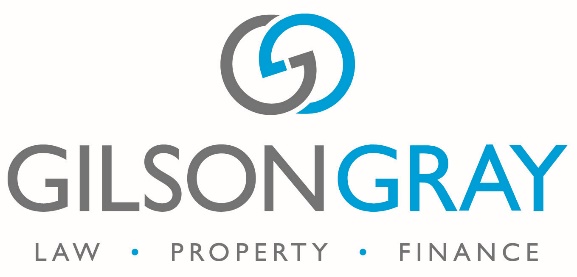 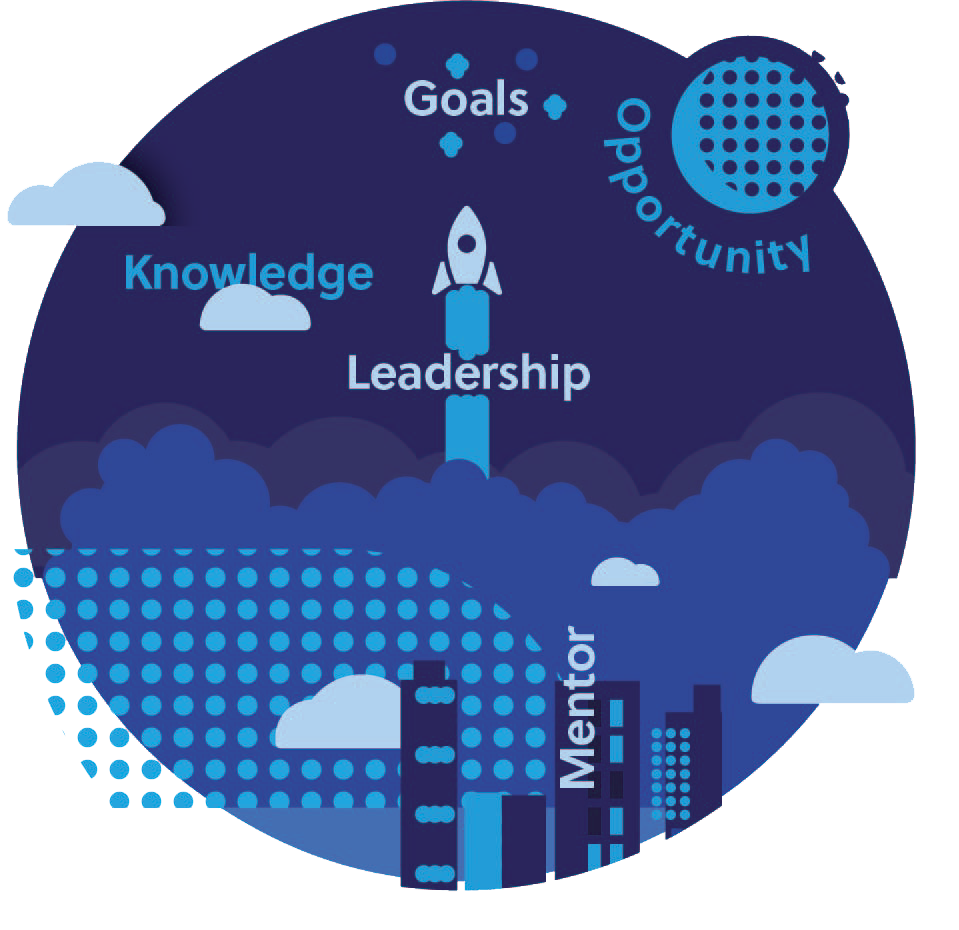 Summer Internship – Application FormDeadline for Receipt – 19 April 2019At Gilson Gray, we consider attitude and personality as being just as important as technical competence.  Our Summer Internship allows you to understand more about the firm, our people and our ambitions and for us to get to know you.  It should be regarded as a 2-week long interview for a position as a trainee within the firm. Read each question carefully. There is no fixed word limit for each question. Please use your best judgement to gauge the appropriate length and detail your answers should contain. Basic Details* There is one place available for 2019 Corporate Traineeship.  This will be to experience all aspects of Corporate work and develop a career in Corporate Law.** General Traineeships are available for 2020 and 2021 Likes, Interests, and CreativityLaw, Logic and Reasoning The FirmBy submitting this application, you are authorising us to process your data.  The information will be stored on our servers and will form the basis of our decision making process for our Summer Internship and Trainee Intake.   By signing this form, you are consenting to us retaining your data until 1 September 2020.  Final Steps Completed forms and videos can be submitted by emailing internapplications@gilsongray.co.uk Alternatively, if the video file too large you can send both form and video via WeTransfer at https://wetransfer.com In the ‘Email to’ box, please enter internapplications@gilsongray.co.uk Good luck!NameAddressE-MailMobileExpected Year of TraineeshipType of Traineeship*Corporate 2019 Y/N*         General 2020 or 2021 Y/N **              Either Y/NHow do you like spending your free-time?What has been your best (non-academic) achievement or award to date?What is your favourite film?  Why?Tell us an interesting fact or piece of trivia. What was the last book you read?  Would you recommend it?VIDEO QUESTION: Why did you choose a career in law and what areas are you interested in? Please answer this question by creating a short video. This can be done on your iPhone, iPad or a similar device. See final steps for upload. (Max: 3 minutes) There are 3 light bulbs in a hidden room and 3 switches outside the room that correspond to those light bulbs. You do not know which switch affects which bulb and you cannot see inside of the room. You are allowed to go inside of the room only one time. How do you find out which switch corresponds to which bulb?If someone wrote a biography about you, what would the title would be and why?Is there anything you would change on our website?What market or sector do you believe is currently underserved by law firms in Scotland or a missed opportunity?Signed: Date: 